Весенние каникулы: 19 - 27 марта Начало занятий 28 марта 2016 г.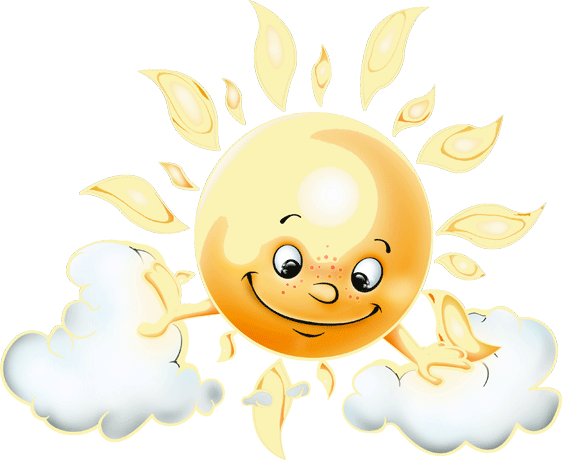 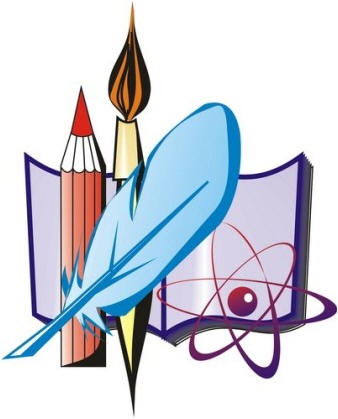 ПЛАН РАБОТЫ ГБОУ школа № 375на 3 четверть2015-2016 учебный годянварь- лекции специалистов ЦПМСС «Развитие человека и его здоровье» (8 классы)- цикл тематических уроков «День полного освобождения Ленинграда от блокады»январь – февраль- конкурс патриотической песни «Россия – великая держава" (15, 16 февраля – районный тур)3-й четверг месяца- Совет профилактики11-15 января- проверка школьной документации (журналы кружков, обучения на дому, внеурочной деятельности, электронный журнал)13-20 января- школьный тур рисунков «Давайте правильно питаться»13-22 января- конкурс творческих работ «Блокада – глазами детей»14 января- школьный тур олимпиады интегрированного содержания для 3 классов16 января- районный тур олимпиады по математике (2 классы)18 января – 2 февраля- контроль 11-х классов «Подготовка учащихся к итоговой аттестации» (02.02 – малый педсовет)19 января- совещание учителей «Итоги 2 четверти. План работы на 3 четверть. Текущие вопросы»- заседания МО (итоги выполнения программы, корректировка рабочих программ, УМК)- мониторинг сформированности вычислительных навыков (2 класс)20 января- районный конкурс проектов технического моделирования и конструирования «От идеи до воплощения»20 – 27 января- Вахта Памяти, посвященная дню полного освобождения Ленинграда от блокады:радиопередача «Вахта памяти. Блокада»классные часы21 января- «Тест готовности к продолжению образования» (математика: 4, 9, 11 классы)26 января- школьный тур олимпиады интегрированного содержания (4 классы)26-27 января- заседание комиссии по доплатам педагогическим работникам, классным руководителям27 января- интеллектуально-познавательная игра по станциям «Путешествие в мир химии» (9 классы)28 января- районный конкурс «Деревянные кружева» (5-6 классы)30 января- районный тур олимпиады по математике (2 класс)февраль- районный конкурс компьютерных работ «Иллюстрация к сказке»конец февраля- праздник Букваряфевраль – март- районный фестиваль культуры и традиции народов России «Вместе мы – одна страна» (6-а)1-5 февраля- школьный тур конкурса чтецов «Живая классика»2 февраля- малый педсовет по итогам проверки 11-х классов «Подготовка учащихся к итоговой аттестации»2-7 февраля- неделя школьных музеев8 – 12 февраля- неделя английского языка- неделя безопасного Интернета «Безопасность в глобальной сети» 8-13 февраля- праздник «Посвящение в читатели» (1 классы)8 – 14 февраля- дополнительные каникулы для 1-х классов- районная олимпиада для 4-х классов12 февраля- праздник «День любви и дружбы»15 февраля – 1 марта- классно-обобщающий контроль 9-х классов «Уровень подготовки учащихся к обучению в старшей школе. Профориентационная работа» (малый педсовет 01.03)18 февраля- спортивные соревнования «Вперед, мальчишки!» (3-4 классы)- школьный родительский комитет (18.00)- классные родительские собрания 19 февраля- вечер встречи выпускников24 февраля – 9 марта- классно-обобщающий контроль «Результативность обучения 5-х классов» (16.03 – малый педсовет)март- день информации (знакомство учащихся 1-4, 5-7 классов с новинками литературы в библиотеке)- районный фестиваль «Европейская культура на берегах Невы (Пригороды Санкт-Петербурга)» (8-а)- конкурс «Мисс физическое совершенство»- лекции специалистов ЦПМСС «Основы самосовершенствования» (6 классы)- День воссоединения Крыма с Россией (18.03)- Международный день театра (27.03)март - апрель- Фестиваль проектных работ учащихся «Открытие»2 марта- День экскурсий5 марта- праздничный концерт, посвященный Международному женскому дню 8 марта7 – 8 мартапраздничные и выходные дни9-11 марта- сбор макулатуры10 марта- конкурсная программа «Краса - 375»14 – 18 марта- неделя математикиконец марта – начало апреля- мероприятия, посвященные Неделе детской книги (библиотека, учителя начальной школы, русского языка и литературы, классные руководители)16 марта- малый педсовет по итогам КОК «Результативность обучения 5-х классов»16, 17 марта- поклассные совещания18 марта- линейки по итогам 3 четвертиНа каникулах- педагогический совет воспитательной работе (22.03)